§711.  Proclamation of GovernorWhenever, due to an emergency resulting from the effects of enemy attack, or the anticipated effects of a threatened enemy attack, it becomes imprudent, inexpedient or impossible to conduct the affairs of State Government at the normal location of the seat thereof in Augusta, the Governor shall, as often as the exigencies of the situation require, by proclamation, declare an emergency temporary location, or locations, for the seat of government at such place, or places, within or without this State as the Governor considers advisable under the circumstances, and shall take such action and issue such orders as may be necessary for an orderly transition of the affairs of State Government to that emergency temporary location, or locations.  The emergency temporary location, or locations, remains as the seat of government until the Legislature by law establishes a new location, or locations, or until the emergency is declared to be ended by the Governor and the seat of government is returned to its normal location.  [PL 2019, c. 475, §5 (AMD).]SECTION HISTORYPL 2019, c. 475, §5 (AMD). The State of Maine claims a copyright in its codified statutes. If you intend to republish this material, we require that you include the following disclaimer in your publication:All copyrights and other rights to statutory text are reserved by the State of Maine. The text included in this publication reflects changes made through the First Regular and First Special Session of the 131st Maine Legislature and is current through November 1, 2023
                    . The text is subject to change without notice. It is a version that has not been officially certified by the Secretary of State. Refer to the Maine Revised Statutes Annotated and supplements for certified text.
                The Office of the Revisor of Statutes also requests that you send us one copy of any statutory publication you may produce. Our goal is not to restrict publishing activity, but to keep track of who is publishing what, to identify any needless duplication and to preserve the State's copyright rights.PLEASE NOTE: The Revisor's Office cannot perform research for or provide legal advice or interpretation of Maine law to the public. If you need legal assistance, please contact a qualified attorney.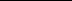 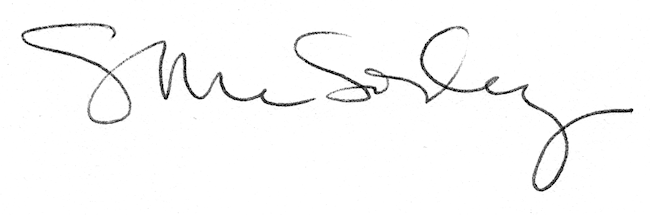 